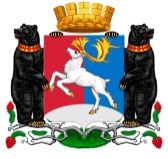 Камчатский крайАдминистрация городского округа «поселок Палана»ПОСТАНОВЛЕНИЕ24.06.2019 № 142 В соответствии с Уставом городского округа «поселок Палана», в целях повышения эффективности реализации и ежегодной корректировки ассигнований бюджета городского округа «поселок Палана»,АДМИНИСТРАЦИЯ ПОСТАНОВЛЯЕТ:1. Муниципальную программу городского округа «поселок Палана» «Развитие хлебопекарного производства на территории городского округа «поселок Палана», утвержденную постановлением Администрации городского округа «поселок Палана» от 15.02.2019 № 17 изложить в редакции согласно приложению.2. Настоящее постановление вступает в силу после его официального обнародования3. Контроль исполнения настоящего постановления возложить на председателя Комитета по управлению муниципальным имуществом  городского округа «поселок Палана».Временно исполняющий обязанностиГлавы городского округа «поселок Палана»                                                   Е.В. АбрамовМУНИЦИПАЛЬНАЯ  ПРОГРАММА ГОРОДСКОГО ОКРУГА «ПОСЕЛОК ПАЛАНА»«Развитие  хлебопекарного производства на территории городского округа «поселок Палана»2019 годПаспортМуниципальной программы «Развитие  хлебопекарного производства на территории городского округа «поселок Палана» (далее по тексту- Программа)ВведениеПищевая и перерабатывающая промышленность России - одна из стратегических отраслей экономики, призванная обеспечивать устойчивое снабжение населения необходимыми качественными продуктами питания. Выпечка хлебных изделий на данный момент занимает лидирующие позиции среди всех отраслей пищевой промышленности. Исключительная значимость хлеба как продукта наиболее важного для жизни человека относит его к товарам стратегического назначения, а для граждан - к продуктам первой необходимости и постоянного  спроса. Хлеб был и остается одним из основных продуктов питания населения нашей страны. В России традиционно высокое потребление хлеба. В среднем на душу населения в настоящее время приходится более 500 г в день, из них около 30% составляет ржаной (черный хлеб). Ежедневное повсеместное потребление хлеба позволяет считать его одним из важнейших продуктов питания, пищевая ценность которого имеет первостепенное значение. Он обеспечивает более 50% суточной потребности в энергии и до 75% потребности в растительном белке.В соответствии с ГОСТ 32677-2014 «Изделия хлебобулочные. Термины и определения» к хлебобулочным изделиям относятся: хлеб, булочное изделие, мелкоштучное булочное изделие, изделие пониженной влажности, пирог, пирожок, пончик. Хлебобулочные изделия в зависимости от вида используемой муки могут быть ржаные, пшеничные, ржано-пшеничные и пшенично-ржаные. К хлебу относят изделия     из всех сортов ржаной, ржано-пшеничной и пшеничной муки, массой более 500 г. Булочные изделия — штучные изделия разной формы, выпеченные из пшеничного     теста  в соответствии с рецептурами и технологическими режимами, массой 500 г и менее. Ассортимент хлеба и хлебобулочных изделий насчитывает более 1000 наименований.Так как хлебобулочные изделия присутствуют в рационе практически каждого россиянина, данный сегмент рынка достаточно стабилен в плане производства и потребления. В условиях рыночных отношений обеспечить стабильный рост производства возможно с помощью технической и технологической модернизации производств, внедрения новых видов продукции с качественно новыми потребительскими свойствами. 1. Анализ текущей ситуации в сфере реализации ПрограммыТерриториальная отдаленность от краевого центра, а так же от  основных районов производства материально-технических ресурсов, потребляемых в процессе производства (сырья, вспомогательных материалов и оборудования для пищевой и перерабатывающей промышленности), сложные климатические условия, ограниченный рынок труда и специфичность формирования ценовой политики (высокая стоимость жизни)- основные причины, сдерживающие развитие пищевой и перерабатывающей промышленности городского округа «поселок Палана».Поэтому создание условий для обеспечения населения основными продуктами питания и товарами первой необходимости, их ценовой доступности - важнейшее направление деятельности Администрации городского округа «поселок Палана».Хлебопечение - сектор, в котором сегодня доминирует малый и средний бизнес, городской округ «поселок Палана» не стал исключением. На сегодняшний день на территории городского округа «поселок Палана» осуществляют производство и реализацию   хлебобулочных изделий два индивидуальных предпринимателя: - ИП Прудников С. С. - магазин «Импульс»;- ИП Гусейнов Э.В. - магазин «Авангард».                      Объем выпечки хлебобулочных изделий, тн. Общий  объем выпечки хлебобулочных изделий за период 2016-2018 гг. составил около 651 тонн (2016 г.-203 тн., 2017 г.- 224 тн., 2018 г. – 224 тн.). Максимальный объем выпечки хлебобулочных изделий в год составляет около 198 тонн:- ИП Прудников С.С. - 144 тонны (68,6%);- ИП Гусейнов Э.В. -54 тонн (25,7%);Структура производства хлебобулочных изделий на территории городского округа «поселок Палана»Реализация хлебобулочной продукции осуществляется как для населения, так и для организаций бюджетной сферы:- МКДОУ № 1 «Детский сад «Рябинка»;- МКДОУ № 2 «Детский сад «Солнышко»;- МКОУ «Средняя общеобразовательная школа №1 пгт. Палана»;- ГБУЗ «Корякская окружная больница»;- КГБОУ «Паланский колледж».В среднем для населения суточный объем выпечки хлеба магазинами составляет 696 булок («Импульс» - 480 булок, «Авангард» - 216 булок). Данный объем хлеба реализуется в полном объеме. Стоимость одной булки хлеба весом 0,7 кг. составляет 68-70 рублей. Стоимость 1 кг хлеба составляет 100 рублей.Реализация хлеба бюджетным учреждениям за период 2016-2018 гг. представлена в таблице:                                                                                                                        Табл.1                                                                                                 На основании данных таблицы в динамике за период 2016-2018 гг. наблюдается увеличение объема реализации хлеба бюджетным учреждениям: в 2017 году на 5,5% к показателям 2016 года, в 2018 году на 9,5% к показателям 2017 года.Структура реализации хлебобулочной продукции на территории городского округа «поселок Палана» по потребителям В целом объем реализации хлеба бюджетным учреждениям в общем объеме реализации  хлебной продукции составляет 9,2%. Объем реализации хлебобулочной продукции населению составляет  90,8% от общего объема реализации.В настоящее время индивидуальные предприниматели, занимающиеся производством хлебобулочной продукции  на территории городского округа  «поселок Палана» сталкиваются  с серьезными проблемами. Это и удорожание сырьевых ресурсов, и невозможность обновления оборудования в связи с их дороговизной, а также рост цен на электроэнергию и воду, высокий уровень налогообложения и т.д. Все эти факторы ведут к увеличению себестоимости выпускаемой продукции, и предприниматели вынуждены повышать цены на  хлебобулочные изделия. Для  хлебопекарного производства также большое значение имеет доступность к источникам основного сырья - муке. Поэтому степень удаленности крупных зерноперерабатывающих предприятий, производящих муку или оптовых баз, реализующих муку, применяемую в хлебопечении, является залогом эффективности производства пекарен, так как определяет  затраты на её транспортировку и гарантирует бесперебойное обеспечение. Для решения проблемы сдерживания роста цен на хлеб, реализуемого населению, в рамках реализации мероприятий государственной программы Камчатского края "Развитие сельского хозяйства и регулирование рынков сельскохозяйственной продукции, сырья и продовольствия Камчатского края", утвержденной Постановлением Правительства Камчатского края от 29 ноября 2013г. N523-П (далее - Государственная программа) Министерство сельского хозяйства, пищевой и перерабатывающей промышленности Камчатского края продолжает государственную поддержку юридических лиц (за исключением государственных (муниципальных) учреждений), индивидуальных предпринимателей, осуществляющих производство хлеба в труднодоступных и отдаленных местностях Камчатского края, в виде предоставления субсидий за счет средств краевого бюджета на возмещение им  транспортных расходов в размере 95 процентов, связанных с доставкой муки для производства хлеба. Однако производители хлебобулочных изделий  городского округа отказываются от данной меры поддержки, возможно в связи с необходимостью соблюдения ряда требований, в том числе  о недопущении необоснованного повышения цен на  хлеб.         В целях снижения социальной напряженности на территории городского округа и стабильности в удовлетворении потребности жителей в хлебе за счет местного производства, необходимо продолжить проведение мероприятий, направленных на сдерживание роста цен на данный вид товара. Решение проблемы сдерживания роста цен на хлеб, реализуемый населению, программно-целевым	методом, обеспечит	прямуювзаимосвязь между распределением бюджетных ресурсов и фактическими результатами их использования. Администрацией городского округа «поселок Палана» в рамках реализации данной Программы запланировано приобретение модульной пекарни, в целях создания условий для увеличения объемов производства, расширения ассортимента и улучшения качества  хлебобулочных изделий, недопущения роста цен, стабилизации производственного процесса.       2. Цели, задачи программы, прогноз ожидаемых результатовОсновные цели Программы:-обеспечение населения качественными  хлебобулочными изделиями в объеме и ассортименте, создающем возможности для  здорового питания;-создание условий для сдерживания роста розничной стоимости хлеба, реализуемого населению городского округа «поселок Палана».      Реализация Программы направлена на решение следующих задач:           -увеличение объемов и ассортимента хлебобулочных изделий, производимых на территории городского округа «поселок Палана» с одновременным повышением их качественных показателей и конкурентоспособности на рынке;           -недопущение роста цен на хлеб, реализуемый населению;            -контроль за ситуацией в сфере производства и реализации хлеба населению.Реализация программы осуществляется по мероприятию "Поддержка муниципальных программ по развитию хлебопекарного производства", входящему в состав основного мероприятия "Создание условий для увеличения объемов производства, расширения ассортимента и улучшения качества продукции Камчатского края"  Государственной программы. Основным условием предоставления субсидии является - обеспечение софинансирования мероприятий Программы за счет средств местного бюджета в объеме не менее 1%.3. Этапы и  сроки реализации ПрограммыРеализация муниципальной программы будет происходить в три этапа: Этап № 1. 2019 год – приобретение модульной пекарни и доставка до городского округа «поселок Палана»,Этап № 2. 2020-2021 г. установка модульной пекарни и приобретение хлебопекарного оборудования (с учетом установки необходимого оборудования),Этап № 3. 2022-2023 г. закупка сырья для производства хлебобулочных изделий и начало производства хлебобулочной продукции.Ресурсное обеспечение реализации ПрограммыОбщий объем финансирования на 2019-2023 годы составляет 12083,53535 тыс. руб.в том числе:-из краевого бюджета- 11 962,700 тыс. рублей;из местного бюджета   120,83535 тыс. рублей;из них по этапам:Этап №1 (2019)- 12 083,53535 тыс. рублей;-из краевого бюджета- 11 962,700 тыс. рублей;-из местного бюджета-120,83535 тыс. рублей. Этап №2 (2020-2023 г.) 00,00000 тыс. рублей,                                                                                                                                       в том числе:- из краевого бюджета – 00,00000 тыс. рублей;- из местного бюджета 00,00000 тыс. рублей, данные подлежат корректировке по результатам исполнения инвестиционных мероприятий.Софинансирование  в размере 1 % выполняется за счет средств бюджета городского округа «поселок Палана».Софинансирование  в размере 1 % выполняется за счет средств бюджета городского округа «поселок Палана»Ожидаемые результаты от реализации программы, целевые показатели (индикаторы)В рамках реализации Программы Администрацией городского округа «поселок Палана» планируется приобретение в 2019 году модульной  пекарни, укомплектованной всем необходимым оборудованием и коммуникациями для полного технологического цикла производства хлебобулочных изделий и организации торговли, а также соответствующей санитарно-гигиеническим требованиям Роспотребнадзора СП 2.3.4.3258-15 «Санитарно-эпидемиологические требования к организациям по производству хлеба, хлебобулочных и кондитерских изделий», техническому регламенту Таможенного союза «О безопасности пищевой продукции» (ТР ТС 021/2011 и 022/2011), нормам пожарной и электробезопасности, правилам безопасности труда.Предполагаемый максимальный допустимый объем выпечки пекарни-175 кг хлебобулочных изделий. Планируемый объем выпечки пекарни в смену(12 часов), 247 рабочих дней в год:2020 год - 150 кг хлебобулочных изделий;2021 год – 155 кг хлебобулочных изделий;2022 год - 165 кг хлебобулочных изделий;2023 год - 175 кг хлебобулочных изделий.Модульная пекарня требует оборудование 2-х видов: для производства изделий и торговое.Примерная схема размещения и состав основного производственного оборудования модульной пекарни, планируемой к приобретению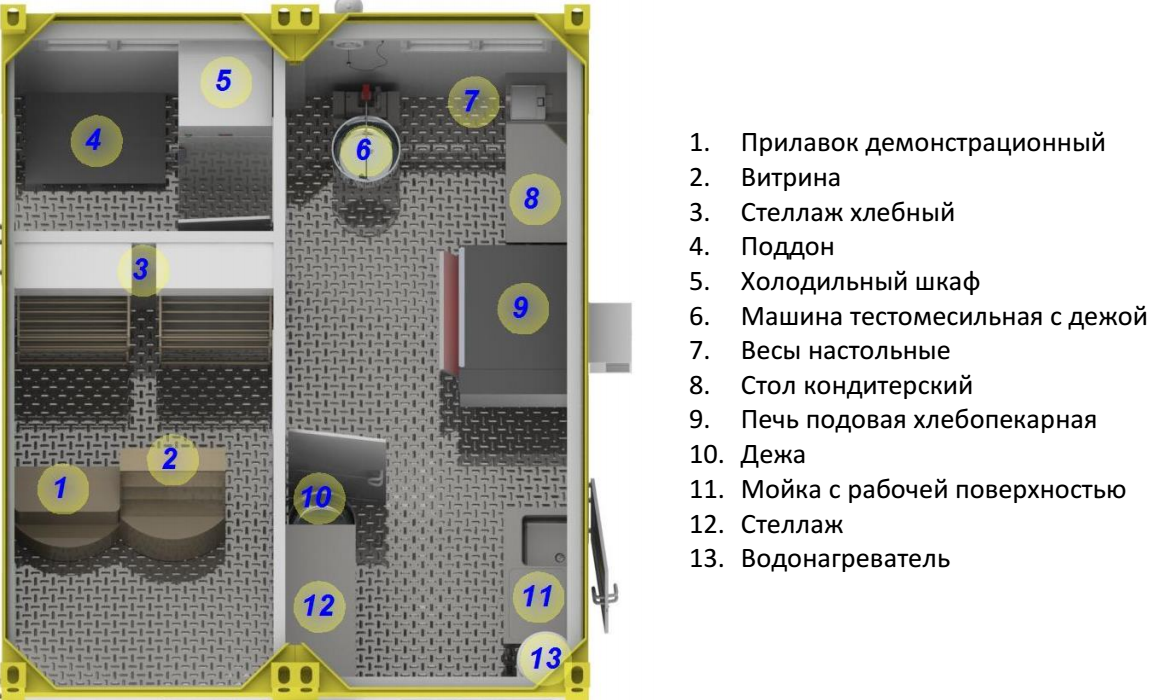 Пекарня дополнительно  может быть укомплектована хлебопекарными формами, подовыми листами и вытяжным зонтом, с учетом сменной выработки (на схеме не отображены).Торговое оборудование модульной пекарни может включать:кассовый аппарат;сейф;витрины;шкафы для готовой продукции.Анализ рисков реализации муниципальной программыК рискам реализации муниципальной программы, которыми может управлять   ответственный исполнитель муниципальной программы, уменьшая вероятность их возникновения, следует отнести следующие: 	1) институционально-правовые риски, связанные с отсутствием нормативного   правового регулирования основных направлений муниципальной программы и недостаточно быстрым формированием механизмов и инструментов реализации   основных мероприятий, предусмотренных муниципальной программой;	2) организационные риски, связанные с ошибками управления реализацией     муниципальной программы, неготовностью организационной инфраструктуры к   решению задач, поставленных муниципальной программой, что может привести к нецелевому или неэффективному использованию бюджетных средств, невыполнению ряда мероприятий муниципальной программы или задержке в их выполнении;	3) финансовые риски, которые связаны с финансированием муниципальной программы в неполном объеме за счет бюджетных средств. Данный риск возникает по   причине значительной продолжительности муниципальной программы, а также зависимости ее успешной реализации от привлечения средств краевого бюджета;4) Непредвиденные риски, связанные с кризисными явлениями на мировых финансовых рынках, приводящими к резким колебаниям на фондовых рынках   Российской Федерации, а также возможными кризисными явлениями в экономике Российской Федерации и Камчатском крае, природными и техногенными катастрофами, стихийными бедствиями, что может привести к повышению инфляции, снижению темпов   экономического роста и доходов населения, снижению бюджетных доходов,   потребовать   осуществления непредвиденных дополнительных расходов бюджетных средств. Вышеуказанные   риски   можно   распределить   по   уровням   их влияния на реализацию муниципальной программы Из вышеназванных рисков наибольшее отрицательное влияние на реализацию Муниципальной программы могут оказать финансовые и непредвиденные риски, которые содержат угрозу срыва выполнения Муниципальной   программы. Поскольку в рамках   реализации муниципальной программы практически отсутствуют рычаги управления непредвиденными рисками, наибольшее внимание будет уделяться управлению финансовыми рисками.Методика оценки эффективности муниципальной программы.Степень достижения планового значения индикатора (показателя)  муниципальной программы и составляющих ее подпрограмм, рассчитывается по следующим формулам: – для индикаторов (показателей), желаемой тенденцией развития которых является увеличение значений:СДП i = (Фз i/ Пз i) *100%;   – для индикаторов (показателей), желаемой тенденцией развития которых является снижение значений:СДП i = (Пз i / Фз i) *100%;где:СДП i  – степень достижения планового значения индикатора (показателя) муниципальной программы и составляющих ее подпрограмм;Фз i – фактическое  значение индикатора (показателя) муниципальной программы и составляющих ее подпрограмм,  достигнутое на конец отчетного периода;Пз i – плановое значение индикатора (показателя) муниципальной программы и составляющих ее подпрограмм, достигнутое на конец отчетного периода.Степень реализации муниципальной программы и составляющих ее подпрограмм рассчитывается по формуле:                    м iСРмп = Ʃ  СДП i / М i                    i =1           где:СРмп – степень реализации муниципальной программы и составляющих ее подпрограмм  СДП i – степень достижения планового значения индикатора (показателя)  М i – количество индикаторов муниципальной программы и составляющих ее подпрограмм           При использовании данной формулы, в случае если СДП i больше 1, значение СДП i принимается равным 1.Степень соответствия запланированному уровню затрат оценивается для муниципальной программы в целом как отношение фактически произведенных в отчетном году расходов на реализацию  муниципальной программы к их плановым значениям  без учета зарезервированных ассигнований по следующей формуле:СС уз = Ф р / (П р – З ас),где:СС уз – степень соответствия запланированному уровню затрат;Ф р – фактические расходы  на реализацию муниципальной программы в отчетном году;П р – плановые расходы  на реализацию  муниципальной программы в отчетном году.          З ас – зарезервированные ассигнования на реализацию муниципальной программыСтепень выполнения программных мероприятий характеризует долю  реализованных мероприятий:  СВ м = М в / М,где:СВ м – степень выполнения программных мероприятий;М в – количество выполненных мероприятий;М – общее количество мероприятий, запланированных к реализации в отчетном году.Эффективность использования средств бюджета сопоставляет выполненные мероприятия и израсходованные финансовые средства:Э ис = СВ м/ СС узгде:Э ис – показатель эффективность использования средств бюджета;СВ м – степень выполнения программных мероприятий;СС уз – степень соответствия запланированному уровню затрат.Степень реализации контрольных событий  муниципальной программы и составляющих ее подпрограмм оценивается  как доля контрольных событий, выполненных в отчетном году, по следующей формуле:СР кс = КС в / КС,где:СРкс – степень реализации контрольных событий;КСв – количество выполненных контрольных событий, из числа контрольных событий, запланированных к реализации в отчетном году;КС – общее количество контрольных событий, запланированных к реализации в отчетном году.   Эффективность   реализации   муниципальной  программы (подпрограммы) оценивается в зависимости от значений степени достижения целей и решения задач муниципальной программы (подпрограммы), степени соответствия запланированному уровню затрат, степени выполнения программных мероприятий, степени реализации контрольных событий муниципальной программы (подпрограммы), как среднее значение, по следующей формуле:ЭР мп= СР мп+ СС уз+ СВ м+ СР кс / 4где:ЭР мп – эффективность реализации муниципальной программы;СР мп – степень реализации муниципальной программы;СС уз – степень соответствия запланированному уровню затрат муниципальной программы (подпрограммы);СВ м  – степень выполнения программных мероприятий;СР кс – степень реализации контрольных событий муниципальной программы (подпрограммы).Эффективность реализации муниципальной программы (подпрограммы) признается высокой, в случае если значение ЭР мп  составляет не менее 0,95.Эффективность реализации муниципальной программы (подпрограммы) признается средней, в случае если значение ЭР мп  составляет не менее 0,90.Эффективность реализации муниципальной программы (подпрограммы) признается удовлетворительной, в случае если значение ЭР мп  составляет не менее 0,80.В случае если значение ЭР мп составляет менее 0,80, реализация муниципальной программы (подпрограммы) признается недостаточно эффективной.Перечень основных мероприятий муниципальной программыПриложение 2 к муниципальной программе «Развитие  хлебопекарного производства на территории городского округа «поселок Палана»Сведенияо  целевых индикаторах (показателях) муниципальной программыПриложение 3 к муниципальной программе «Развитие  хлебопекарного производства на территории 															городского округа «поселок Палана»Сведенияоб основных мерах правового регулирования в сфере реализации муниципальной программы «Развитие хлебопекарного производства на территории городского округа «поселок Палана»Приложение 4 к муниципальной программе «Развитие  хлебопекарного производства на территории городского округа «поселок Палана»Прогнозсводных показателей муниципальных заданий на оказание муниципальных услуг (выполнение работ) муниципальными учреждениями в рамках муниципальной программыПриложение 5 к муниципальной программе «Развитие  хлебопекарного производства на территории городского округа «поселок Палана»Ресурсное обеспечение муниципальной программы за счет всех источников финансирования «Развитие хлебопекарного производства на территории городского округа «поселок Палана»Приложение 6 к муниципальной программе «Развитие  хлебопекарного производства на территории городского округа «поселок Палана»Перечень объектов капитального строительства, объектов инвестиций  муниципальной программыПриложение 7 к муниципальной программе «Развитие  хлебопекарного производства на территории городского округа «поселок Палана»Перечень контрольных событий реализации основных мероприятий подпрограммы муниципальной программыО внесении изменений в постановление  Администрации городского округа «поселок Палана» от 15.02.2019 № 17 «Об утверждении муниципальной программы городского округа «поселок Палана» «Развитие хлебопекарного производства на территории городского округа «поселок Палана»Приложение к постановлению Администрациигородского округа «поселок Палана»   24.06.2019 № 142Приложение к постановлению Администрациигородского округа «поселок Палана»15.02.2019           №      17 Муниципальный заказчик программыАдминистрация городского округа «посёлок Палана»Ответственный исполнитель ПрограммыКомитет по управлению муниципальным имуществом городского округа «поселок Палана»Исполнители программыКомитет по управлению муниципальным имуществом городского округа «поселок Палана»Участники программыотсутствуютЦели программы1) обеспечение населения качественными  хлебобулочными изделиями в объеме и ассортименте, создающем возможности для  здорового питания населения;2) создание условий для сдерживания роста розничной стоимости хлеба, реализуемого физическим и юридическим лицам в городском округе (далее по тексту- население);5) создание рабочих мест.Задачи Программы1) увеличение объемов и ассортимента хлебобулочных изделий, производимых на территории городского округа «поселок Палана» с одновременным повышением их качественных показателей и конкурентоспособности на рынке;2) недопущение роста цен на хлеб, реализуемый населению;3) контроль за ситуацией в сфере производства и реализации хлеба населению.Целевые индикаторы (показатели) Программы1) объем производства хлебобулочных изделий; 2 розничная цена на хлеб;3) ассортимент хлебобулочных изделий (количество видов, выпускаемой продукции);4) приобретение модульной пекарни;5) установка модульной пекарни и приобретение хлебопекарного оборудования (с учетом установки необходимого оборудования).Этапы и сроки реализации Программы Этап № 1. 2019 год – приобретение модульной пекарни и доставка до городского округа «поселок Палана», установка модульной пекарни и приобретение хлебопекарного оборудования (с учетом установки необходимого оборудования), Этап № 2. 2020-2023 г. закупка сырья для производства хлебобулочных изделий и начало производства хлебобулочной продукции.Объемы и источники бюджетных ассигнований Программы	      Общий объем финансирования на 2019-2023 годы составляет 12083,53535 тыс. руб.в том числе:-из краевого бюджета- 11 962,700 тыс. рублей;из местного бюджета   120,83535 тыс. рублей;из них по этапам:      Этап №1 (2019)- 12 083,53535 тыс. рублей;-из краевого бюджета- 11 962,700 тыс. рублей;-из местного бюджета-120,83535 тыс. рублей.  Этап №2 (2020-2023 г.) 00,00000 тыс. рублей,                                                                                                                                            в том числе:      - из краевого бюджета – 00,00000 тыс. рублей;      - из местного бюджета 00,00000 тыс. рублей, данные подлежат корректировке по результатам исполнения инвестиционных мероприятий.      Софинансирование  в размере 1 % выполняется за счет средств бюджета городского округа «поселок Палана»Ожидаемые результаты отреализациипрограммы1) повышение конкурентоспособности;2) гарантированное обеспечение населения городского округа хлебом и хлебобулочными изделиями по доступным фиксированным  ценам;3) увеличение ассортимента хлебобулочных изделий;4) повышение качества хлебобулочных изделий.Учреждение     2016 год (тонн)     2017 год(тонн)    2018 год(тонн)ВСЕГО(тонн)МКДОУ № 1 «Детский сад «Рябинка»3 047,13 572,52 939,39 558,9МКДОУ № 2 «Детский сад «Солнышко»;1 965,61 815,12 107,75 888,4МКОУ «Средняя общеобразовательная школа №1 пгт. Палана»2 777,62 996,03 290,79 064,3ГБУЗ «Корякская окружная больница»5 857,64 758,46 106,516 722,5КГБОУ «Паланский колледж».3 081,44 510,44 886,012 477,8ВСЕГО:16 729,317 652,419 330,1553 711,9Наименование рискаУровень влиянияМеры по снижению рискаИнституционально-правовые риски:отсутствие нормативного правового регулирования основных мероприятий Муниципальной программы;недостаточно быстрое формирование механизмов и инструментов реализации основных мероприятий Муниципальной программыУмеренныйПринятие нормативных правовых актовмуниципального образования пгт. Палана регулирующих сферу управления муниципальными финансами, муниципальным долгом муниципального образования пгт. Паланаусиление контроля за осуществлением институционально-правовых преобразований в сфере управления муниципальными финансами и муниципальным долгом муниципального образования пгт. ПаланаОрганизационные риски: неактуальность прогнозирования и запаздывание разработки, согласования и выполнения мероприятий Муниципальной программы;недостаточная гибкость и адаптируемость муниципальной программы к изменению ситуации на финансовых рынках и организационным изменениям органов муниципальной властиумеренныйПовышение квалификации и ответственности персонала ответственного исполнителя и соисполнителей Муниципальной программы для своевременной и    эффективной реализации предусмотренных мероприятий; координация деятельности персонала ответственного исполнителя и соисполнителей, налаживание административных процедур для снижения данного риска, усиление контроля за ходом реализации Муниципальной программыФинансовые риски: дефицит бюджетных средств, необходимых на реализацию Муниципальной программы, зависимость от привлечения средств из краевого бюджетавысокийОбеспечение сбалансированного распределения финансовых средств по основным мероприятиям Муниципальной программы и муниципальным целевым программам, включенным в муниципальную программу, в соответствии с ожидаемыми конечными результатамиНепредвиденные риски:резкое ухудшение состояния экономики, ситуации на финансовых рынках вследствие финансового и экономического кризиса;природные и техногенные катастрофы, стихийные бедствиявысокийОсуществление мониторинга изменения ситуации на финансовых рынках и прогнозирования социально-экономического развития в двух вариантах с учетом возможного ухудшения экономической ситуацииПриложение 1 к муниципальной программе «Развитие  хлебопекарного производства на территории городского округа «поселок Палана»№
п/пНаименование  основного мероприятияОтветственный исполнительСрокСрокОжидаемый непосредственный результат
(краткое описание)Последствия не реализации основного мероприятияСвязь с показателями  (индикаторами) муниципальной программы
 подпрограммы)                               номер индикатора   (Таблица 2)№
п/пНаименование  основного мероприятияОтветственный исполнительначала реализацииокончания реализацииОжидаемый непосредственный результат
(краткое описание)Последствия не реализации основного мероприятияСвязь с показателями  (индикаторами) муниципальной программы
 подпрограммы)                               номер индикатора   (Таблица 2)1Приобретение модульной пекарни и доставка до городского округа «поселок Палана»КУМИ пгт. Палана.20192019Приобретение модульной пекарни и доставка до городского округа «поселок Палана»Невозможность начала реализации программы.12Установка модульной пекарни и приобретение хлебопекарного оборудования (с учетом установки необходимого оборудования)КУМИ пгт. Палана.20192020 Установка модульной пекарни и приобретение хлебопекарного оборудования (с учетом установки необходимого оборудования)Невозможность выполнения мерзоприятий.23Закупка сырья для производства хлебобулочных изделий и начало производства хлебобулочной продукцииКУМИ пгт. Палана.20202023Закупка сырья для производства хлебобулочных изделий и начало производства хлебобулочной продукцииНевозможность закупки сырья для производства х/из.1-5N п/пНаименование целевого индикатора (показателя)Единица измеренияЗначения  индикаторов (показателей)   муниципальной программы  (подпрограммы)Значения  индикаторов (показателей)   муниципальной программы  (подпрограммы)Значения  индикаторов (показателей)   муниципальной программы  (подпрограммы)Значения  индикаторов (показателей)   муниципальной программы  (подпрограммы)Значения  индикаторов (показателей)   муниципальной программы  (подпрограммы)Значения  индикаторов (показателей)   муниципальной программы  (подпрограммы)Значения  индикаторов (показателей)   муниципальной программы  (подпрограммы)N п/пНаименование целевого индикатора (показателя)Единица измеренияГод, предшествующий году начала реализации муниципальной программы1-й год реализации20191-й год реализации20192-й год реализации20203-й год реализации20214-й год реализации20225-й й год реализации2023Завершающий год реализации(5-й)20231234556789Муниципальная программа Муниципальная программа Муниципальная программа Муниципальная программа Муниципальная программа Муниципальная программа Муниципальная программа Муниципальная программа Муниципальная программа Муниципальная программа Муниципальная программа 1.Приобретение модульной пекарниед.010000002Установка модульной пекарни и приобретение хлебопекарного оборудования (с учетом установки необходимого оборудования)ед.010000003Объем производства хлебобулочных изделийтонн000,150,150,1550,1650,1750,1754Розничная цена на хлебруб/кг001001001001001001005Ассортимент хлебобулочных изделий (количество видов, выпускаемой продукции)ед.0033691212№ п/пВид муниципального правового актаОсновные положения муниципального правового актаОтветственный исполнитель (исполнители)Ожидаемые сроки принятия12345Разработка муниципальных правовых актов в целях правого регулирования в сфере реализации муниципальной программы не предусмотреноРазработка муниципальных правовых актов в целях правого регулирования в сфере реализации муниципальной программы не предусмотреноРазработка муниципальных правовых актов в целях правого регулирования в сфере реализации муниципальной программы не предусмотреноРазработка муниципальных правовых актов в целях правого регулирования в сфере реализации муниципальной программы не предусмотрено№ п/пНаименование муниципальной услуги (выполняемой работы), показателя объёма услуги (выполнения работы)Значение показателя объёма муниципальной услуги (выполнения работы)Значение показателя объёма муниципальной услуги (выполнения работы)Значение показателя объёма муниципальной услуги (выполнения работы)Расходы бюджета городского округа на оказание муниципальной услуги (выполнение работы), тыс. руб.Расходы бюджета городского округа на оказание муниципальной услуги (выполнение работы), тыс. руб.Расходы бюджета городского округа на оказание муниципальной услуги (выполнение работы), тыс. руб.№ п/пНаименование муниципальной услуги (выполняемой работы), показателя объёма услуги (выполнения работы)очередной финансовый годпервый год планового периодавторой год планового периодаочередной финансовый годпервый год планового периодавторой год планового периода123456781.Наименование муниципальной услуги (выполняемой работы) и её содержание:Предоставление муниципальных услуг  не предусмотреноПредоставление муниципальных услуг  не предусмотреноПредоставление муниципальных услуг  не предусмотреноПредоставление муниципальных услуг  не предусмотреноПредоставление муниципальных услуг  не предусмотреноПредоставление муниципальных услуг  не предусмотрено2.Показатель объёма муниципальной услуги (выполнения работы):Не установленоНе установленоНе установленоНе установленоНе установленоНе установленоСтатусНаименование муниципальной подпрограммы (основного мероприятия, мероприятия)Код бюджетной классификацииКод бюджетной классификацииКод бюджетной классификацииКод бюджетной классификацииИсточники финанси-рованияОбъем бюджетных ассигнований по годам, тыс. рублейОбъем бюджетных ассигнований по годам, тыс. рублейОбъем бюджетных ассигнований по годам, тыс. рублейОбъем бюджетных ассигнований по годам, тыс. рублейОбъем бюджетных ассигнований по годам, тыс. рублейОбъем бюджетных ассигнований по годам, тыс. рублейСтатусНаименование муниципальной подпрограммы (основного мероприятия, мероприятия)ГРБСРзПрЦСРВРИсточники финанси-рованияВсегоПервый год 2019Второй год 2020Третий год2021Четвертый год2022Пятый год2023Пятый год20231234567891011121313Программа Развитие хлебопекарного производства на территории городского округа «поселок Палана0140405всего12083,5353512083,5353500,0000000,0000000,0000000,0000000,00000Программа Развитие хлебопекарного производства на территории городского округа «поселок Паланафедеральный бюджет00,0000000,0000000,0000000,0000000,0000000,0000000,00000Программа Развитие хлебопекарного производства на территории городского округа «поселок Палана01404051410140060244краевой бюджет11962,70011962,70000,0000000,0000000,0000000,0000000,00000Программа Развитие хлебопекарного производства на территории городского округа «поселок Палана014040514101S1190244местный бюджет 120,83535120,8353500,0000000,0000000,0000000,0000000,00000Программа Развитие хлебопекарного производства на территории городского округа «поселок Паланавнебюджетные источники00,0000000,0000000,0000000,0000000,0000000,0000000,00000Основное мероприятие 1Приобретение модульной пекарни всего2738,258252738,2582500,0000000,0000000,0000000,0000000,00000Основное мероприятие 1Приобретение модульной пекарни федеральный бюджет00,0000000,0000000,0000000,0000000,0000000,0000000,00000Основное мероприятие 1Приобретение модульной пекарни краевой бюджет2710,875672710,8756700,0000000,0000000,0000000,0000000,00000Основное мероприятие 1Приобретение модульной пекарни местный бюджет27,3825827,3825800,0000000,0000000,0000000,0000000,00000Основное мероприятие 1Приобретение модульной пекарни внебюджетные источники00,0000000,0000000,0000000,0000000,0000000,0000000,00000Мероприятие 2Установка модульной пекарни и приобретение хлебопекарного оборудования (с учетом установки необходимого оборудования)всего9345,277109345,2771000,0000000,0000000,0000000,0000000,00000Мероприятие 2Установка модульной пекарни и приобретение хлебопекарного оборудования (с учетом установки необходимого оборудования)федеральный бюджет00,0000000,0000000,0000000,0000000,0000000,0000000,00000Мероприятие 2Установка модульной пекарни и приобретение хлебопекарного оборудования (с учетом установки необходимого оборудования)краевой бюджет 9251,824339251,8243300,0000000,0000000,0000000,0000000,00000Мероприятие 2Установка модульной пекарни и приобретение хлебопекарного оборудования (с учетом установки необходимого оборудования)местный бюджет 93,4527793,4527700,0000000,0000000,0000000,0000000,00000Мероприятие 2Установка модульной пекарни и приобретение хлебопекарного оборудования (с учетом установки необходимого оборудования)внебюджетные источники00,0000000,0000000,0000000,0000000,0000000,0000000,00000Мероприятие 3Закупка сырья для производства хлебобулочных изделий и начало производства хлебобулочной продукциивсего00,0000000,0000000,0000000,0000000,0000000,0000000,00000Мероприятие 3Закупка сырья для производства хлебобулочных изделий и начало производства хлебобулочной продукциифедеральный бюджет00,0000000,0000000,0000000,0000000,0000000,0000000,00000Мероприятие 3Закупка сырья для производства хлебобулочных изделий и начало производства хлебобулочной продукциикраевой бюджет 00,0000000,0000000,0000000,0000000,0000000,0000000,00000Мероприятие 3Закупка сырья для производства хлебобулочных изделий и начало производства хлебобулочной продукцииместный бюджет 00,0000000,0000000,0000000,0000000,0000000,0000000,00000Мероприятие 3Закупка сырья для производства хлебобулочных изделий и начало производства хлебобулочной продукциивнебюджетные источники00,0000000,0000000,0000000,0000000,0000000,0000000,00000Мероприятие 3Закупка сырья для производства хлебобулочных изделий и начало производства хлебобулочной продукцииФедеральный бюджет00,0000000,0000000,0000000,0000000,0000000,0000000,00000Мероприятие 3Закупка сырья для производства хлебобулочных изделий и начало производства хлебобулочной продукцииМестный бюджет00,0000000,0000000,0000000,0000000,0000000,0000000,00000Мероприятие 3Закупка сырья для производства хлебобулочных изделий и начало производства хлебобулочной продукцииВнебюджетные источники00,0000000,0000000,0000000,0000000,0000000,0000000,00000Наименование иместо-нахождениеобъектаПроектнаямощностьСроки строительства (реализации проекта) (годы)Сроки строительства (реализации проекта) (годы)Наличиеутвержденнойпроектно-сметнойдокументации(ПСД)Сметная стоимость(тыс. руб.)Сметная стоимость(тыс. руб.)Остаток на 1 января годаначала реализации Программы(тыс. руб.)Остаток на 1 января годаначала реализации Программы(тыс. руб.)Наименование иместо-нахождениеобъектаПроектнаямощностьНачало(реализации проекта)строительстваОкончание (реализации проекта)строительстваНаличиеутвержденнойпроектно-сметнойдокументации(ПСД)В ценах,  утвержденных в ПСДВ ценах     года     началаВ ценах,утвержденных вПСДВ ценах года началареализацииПрограммы123456789Нет00000000№ п/пНаименование контрольного события           (мероприятия)Ответственный исполнитель (исполнитель), участникРеализация контрольных событий (в количественном выражении)Реализация контрольных событий (в количественном выражении)Реализация контрольных событий (в количественном выражении)Реализация контрольных событий (в количественном выражении)Реализация контрольных событий (в количественном выражении)Реализация контрольных событий (в количественном выражении)Реализация контрольных событий (в количественном выражении)№ п/пНаименование контрольного события           (мероприятия)Ответственный исполнитель (исполнитель), участник1-й год реализации(2019)2-й год реализации(2020)2-й год реализации(2020)3-й год реализации(2021)3-й год реализации(2021)4-й год реализации(2022)5-й год реализации(2023)Развитие хлебопекарного производства на территории городского округа «поселок ПаланаРазвитие хлебопекарного производства на территории городского округа «поселок ПаланаРазвитие хлебопекарного производства на территории городского округа «поселок ПаланаРазвитие хлебопекарного производства на территории городского округа «поселок ПаланаРазвитие хлебопекарного производства на территории городского округа «поселок ПаланаРазвитие хлебопекарного производства на территории городского округа «поселок ПаланаРазвитие хлебопекарного производства на территории городского округа «поселок ПаланаРазвитие хлебопекарного производства на территории городского округа «поселок ПаланаРазвитие хлебопекарного производства на территории городского округа «поселок ПаланаРазвитие хлебопекарного производства на территории городского округа «поселок Палана1. Приобретение модульной пекарни и доставка до городского округа «поселок Палана»1. Приобретение модульной пекарни и доставка до городского округа «поселок Палана»1. Приобретение модульной пекарни и доставка до городского округа «поселок Палана»1. Приобретение модульной пекарни и доставка до городского округа «поселок Палана»1. Приобретение модульной пекарни и доставка до городского округа «поселок Палана»1. Приобретение модульной пекарни и доставка до городского округа «поселок Палана»1. Приобретение модульной пекарни и доставка до городского округа «поселок Палана»1. Приобретение модульной пекарни и доставка до городского округа «поселок Палана»1. Приобретение модульной пекарни и доставка до городского округа «поселок Палана»1. Приобретение модульной пекарни и доставка до городского округа «поселок Палана»1.1Приобретение модульной пекарни и доставка до городского округа «поселок Палана»КУМИ пгт. Палана11000001.2Заключение контракта на ПМПКУМИ пгт. Палана20182018000001.3Исполнение контракта и доставка до городского округа «поселок Палана»КУМИ пгт. Палана1100000Установка модульной пекарни и приобретение хлебопекарного оборудования (с учетом установки необходимого оборудования).Установка модульной пекарни и приобретение хлебопекарного оборудования (с учетом установки необходимого оборудования).Установка модульной пекарни и приобретение хлебопекарного оборудования (с учетом установки необходимого оборудования).Установка модульной пекарни и приобретение хлебопекарного оборудования (с учетом установки необходимого оборудования).Установка модульной пекарни и приобретение хлебопекарного оборудования (с учетом установки необходимого оборудования).Установка модульной пекарни и приобретение хлебопекарного оборудования (с учетом установки необходимого оборудования).Установка модульной пекарни и приобретение хлебопекарного оборудования (с учетом установки необходимого оборудования).Установка модульной пекарни и приобретение хлебопекарного оборудования (с учетом установки необходимого оборудования).Установка модульной пекарни и приобретение хлебопекарного оборудования (с учетом установки необходимого оборудования).Установка модульной пекарни и приобретение хлебопекарного оборудования (с учетом установки необходимого оборудования).2.1Установка модульной пекарниКУМИ пгт. Палана11000002.2Приобретение хлебопекарного оборудования (с учетом установки необходимого оборудования)КУМИ пгт. Палана11000003 Закупка сырья для производства хлебобулочных изделий и начало производства хлебобулочной продукции3 Закупка сырья для производства хлебобулочных изделий и начало производства хлебобулочной продукции3 Закупка сырья для производства хлебобулочных изделий и начало производства хлебобулочной продукции3 Закупка сырья для производства хлебобулочных изделий и начало производства хлебобулочной продукции3 Закупка сырья для производства хлебобулочных изделий и начало производства хлебобулочной продукции3 Закупка сырья для производства хлебобулочных изделий и начало производства хлебобулочной продукции3 Закупка сырья для производства хлебобулочных изделий и начало производства хлебобулочной продукции3 Закупка сырья для производства хлебобулочных изделий и начало производства хлебобулочной продукции3 Закупка сырья для производства хлебобулочных изделий и начало производства хлебобулочной продукции3 Закупка сырья для производства хлебобулочных изделий и начало производства хлебобулочной продукции3.1закупка сырья для производства хлебобулочных изделий и начало производства хлебобулочной продукцииКУМИ пгт. Палана0011111